MISSOULA FIGURE SKATING CLUB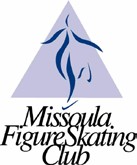 APPLICATION FORMI am applying for (check those that apply):Learn to Skate USA Instructor  Club Ice Coaching privileges Jump Belt Privileges Skating School Instructor Showcase On Ice Instructor  Off Ice Instructor
Junior Coach  Name of Mentor/Sponsor I have obtained (check those that apply):MFSC (USFS) Membership PSA Membership (optional) 
Learn to Skate USA Membership Coaches Registration/Background Check Liability Insurance (USFS/PSA) (please attach)CER Category A CER Category B 
CER Category CHockey Coaches only: USA Hockey Membership CEP Level I  CEP Level II 	Other Relevant Experience (e.g. other coaching/teaching experience): Professional Skating Experience (e.g. skating shows): By signing below I certify that the information contain herein is true and correct, and that I am aware that any falsifications or misrepresentations may disqualify my application. I am also certifying that I have read and signed the Missoula Figure Skating Club’s (MFSC) Code of Conduct Policy and Coaches’ Policy.Name:Signature: DateContact InformationName: 	Phone:Previous Names Used:Address:City:	State:	Zip:	Email:USFS#:  PSA#:
USA Hockey #:Highest tests passedYearClub/LocationCoaching Experience (private/group)Year(s)Club/RinkReferencesProfessional Developments (PSA, USA Hockey CEP, or other Ratings Held, Conferences and Seminars Attended, etc.)DateStudents’ Qualifying Competitive Records(List Highest Level of Students You Have Coached for 1 Year Minimum)Students’ Qualifying Competitive Records(List Highest Level of Students You Have Coached for 1 Year Minimum)Students’ Qualifying Competitive Records(List Highest Level of Students You Have Coached for 1 Year Minimum)Students’ Qualifying Competitive Records(List Highest Level of Students You Have Coached for 1 Year Minimum)StudentCompetitionInclusive Dates CoachedPlacementStudents’ Test Records(List Highest Level of Students You Have Coached for 1 Year Minimum)Students’ Test Records(List Highest Level of Students You Have Coached for 1 Year Minimum)Students’ Test Records(List Highest Level of Students You Have Coached for 1 Year Minimum)Students’ Test Records(List Highest Level of Students You Have Coached for 1 Year Minimum)StudentHighest test passedClubDate